            4-H Summer Intern Position Description                        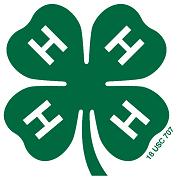 Agency:  			New Hanover County Cooperative ExtensionPosition Title:			4-H Summer Camp InternMajor Objective:	Lead 4-H Summer Camp Program Major Responsibilities:	Facilitate educational day camps for youth 5-18 years old 	Coordinate logistical arrangements for day camps 	Market 4-H Summer Enrichment Program	 Qualifications:			Work well with youth and with other adultsOrganizational skills; ability to organize information and materials in a timely mannerInterpersonal communication skills, written and verbal				Time management skills				Self-starter; be able to work with minimal supervision from staff				A sincere interest in working with extension, volunteers, and youth Time Requirements:	Varies, mostly week days with an occasional weekend dayLocation:	New Hanover County Cooperative Extension ArboretumBenefits: 	Become part of the 4-H team to impact youth in the county	Develop experiential learning/teaching methods	Opportunity to make the difference in the life of a child	Gain skills as an educational facilitatorGain skills in oral communicationGain valuable work experienceOn the Job Supervision:	4-H AgentTenure: 	Mid-May through August 21, 2017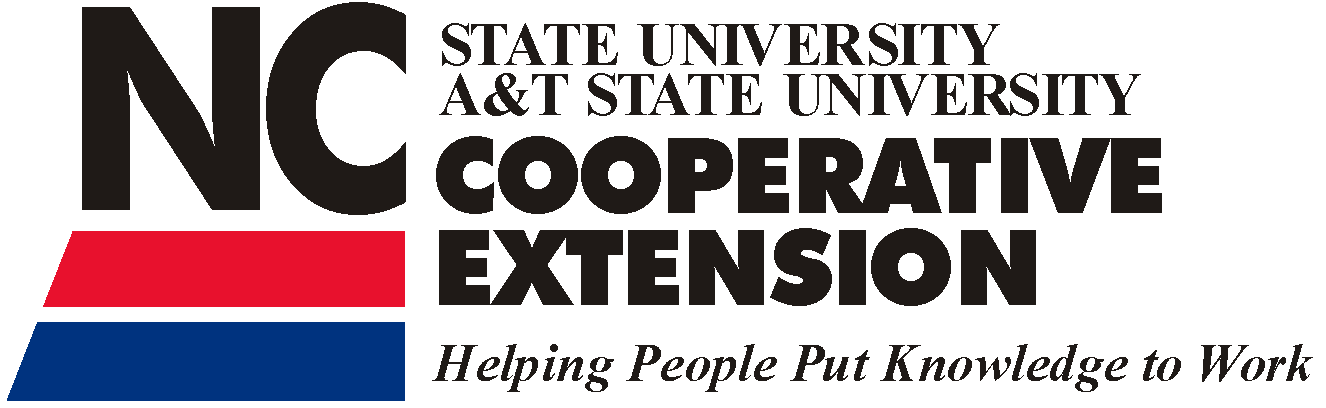 I have reviewed this position description with the 4-H staff and accept these responsibilities as presented.______________________________________________________                _________________________                                   Intern Signature				                    		    DateNorth Carolina State University and North Carolina A&T State University commit themselves to positive action to secure equal opportunity regardless of race, color, creed, national origin, religion, sex, age, or disability.  In addition, the two Universities welcome all persons without regard to sexual orientation.